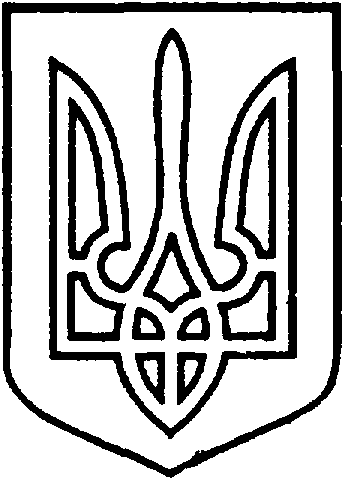 УКРАЇНАВІЙСЬКОВО-ЦИВІЛЬНА  АДМІНІСТРАЦІЯМІСТА  СЄВЄРОДОНЕЦЬК  ЛУГАНСЬКОЇ  ОБЛАСТІРОЗПОРЯДЖЕННЯКЕРІВНИКА ВІЙСЬКОВО-ЦИВІЛЬНОЇ  АДМІНІСТРАЦІЇЛуганська обл., м. Сєвєродонецьк,бульвар Дружби Народів, 32« 26 » січня  2021 року                                                                       № 121   Керуючись пунктом 8 частини третьої статті 6, пунктом 27 частини першої статті 4 Закону України «Про військово-цивільні адміністрації», з метою забезпечення потреб  територіальної громади м. Сєвєродонецька у сфері фізичної культури та спорту, організації відпочинку та розваг, здійснення благоустрою території парку культури та відпочинку в районі оз. Паркове м. Сєвєродонецька, ЗОБОВ’ЯЗУЮ:  Затвердити Меморандум про співробітництво між Військово-цивільною адміністрацією міста Сєвєродонецьк Луганської області, Комунальним підприємством  «ЖИТЛОСЕРВІС «СВІТАНОК» та Громадською організацією «Федерація волейболу Луганської області» від  05 січня 2021 (додається).Дане розпорядження підлягає оприлюдненню.  Контроль за виконанням цього розпорядження покласти на в.о. заступника керівника Військово-цивільної адміністрації міста Сєвєродонецьк Луганської області м. Сєвєродонецьк Максима Черевка.Керівник військово-цивільної адміністрації                                       Олександр СТРЮК Про затвердження Меморандуму про співробітництво між Військово-цивільною адміністрацією міста Сєвєродонецьк Луганської області, Комунальним підприємством  «ЖИТЛОСЕРВІС «СВІТАНОК» та Громадською організацією «Федерація волейболу Луганської області»